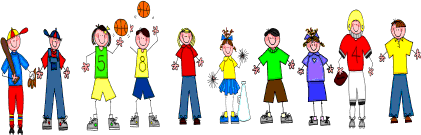 Fifth GradeSpelling and Vocabulary WordsUnit 4, Week 3Spelling Words: Test Fridaycent					sentscent					threwthrough				weather whether				theirthere					they’rechili					chillytide					tiedpale					pailaloud					allowedcourse					coarseChallenge Words:counsel, council, bizarre, bazaar, patients, patienceVocabulary Words: Quiz ThursdayVocabulary WordMeaningcriticalbeing important to the outcome of a situationenablesgives ability, power, or means to: makes ablemucusa slimy substance produced in the nose and throat to moisten and protect themscarcehard to get; rarespecializeto develop in a special waysterilefree from germs